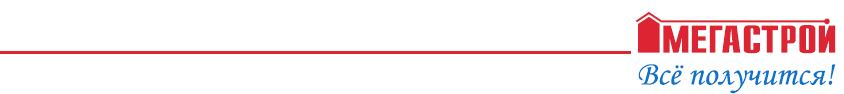 Анкета владельца Карты «Клуб профессионалов Мегастрой»МК№_________Анкета постоянного покупателя, обладателя Карты сети гипермаркетов «Мегастрой» (ООО «АГАВА»)Просьба заполнять анкету разборчиво (печатными буквами)!!!В случае механического повреждения карты, карта восстановлению не подлежит.ПОДПИСЬ ПОКУПАТЕЛЯ о получении Карты «Клуб профессионалов Мегастрой» от ООО «АГАВА»_________________________                                                                «_____» __________________20__г.Согласиена обработку персональных данныхЯ даю согласие ООО «АГАВА», на обработку моих персональных данных.Цели обработки персональных данных:Оперативное обеспечение выписки отгрузочных документов покупателюВыполнение обязательств по предоставлению услуг покупателюПеречень персональных данных, на обработку которых дается согласие:Фамилия, имя, отчествоФото (электронный формат JPG)Контактный номер телефонаe-mailПеречень действий с персональными данными, на совершение которых дается согласие, общее описание используемых сотрудником оптовых продаж ГМ «Мегастрой» способов обработки персональных данных:Сбор;Хранение;Обработка с использованием средств автоматизации;Уничтожение;Реклама об акциях в ГМ «Мегастрой»Обработка персональных данных допускается в электронном виде и на бумажных носителях.Принятие решений, затрагивающих интересы субъектов персональных данных на основании исключительно автоматизированной обработки, в ООО «АГАВА» (ГМ «Мегастрой») не производится.Данное Согласие действует в течении трех лет с момента оказания услуг ООО «АГАВА» и может быть отозвано в любое время по моему письменному заявлению.«_____» _____________20__г.                                       _____________________/____________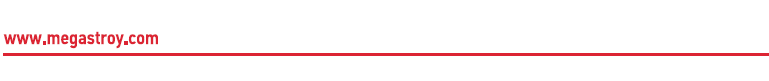                                                                                                                     (ФИО / Подпись)Фамилия покупателяИмя покупателяОтчество покупателяНомер контактного телефона№ Карты «Клуб профессионалов Мегастрой»e- mail (почтовый адрес)